Консультация для родителей «Учим детей дружить»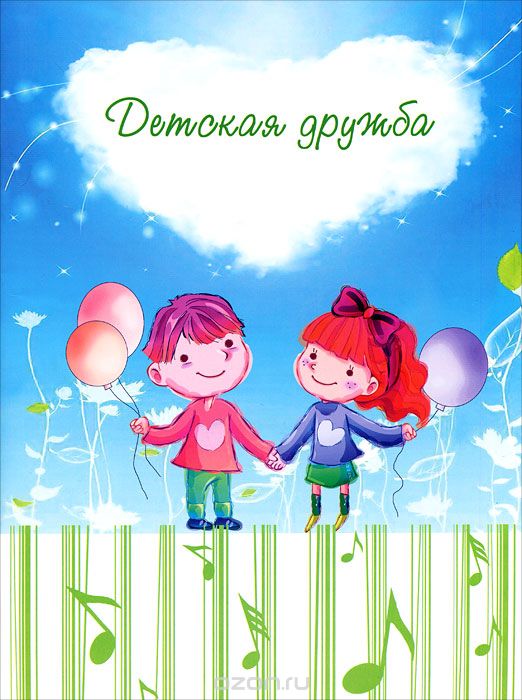 Составила: Педагог-психолог Сорокина О.А.     У всех нас есть друзья: мы ходим к ним в гости, общаемся, гуляем, вместе отмечаем праздники, помогаем и поддерживаем друг друга. Часто со многими из них мы знакомы и дружим ещё с детства.        
    Мы ценим дружбу и хотим, чтобы и у нашего ребёнка было много хороших и верных друзей. Но многие из нас даже не задумываются, что в приобретении друзей малыш нуждается в нашей помощи. Дружба включает в себя очень много вещей: внимание и уважение к другому человеку, к его мнению и характеру; сочувствие, помощь и поддержка; забота, доброта и щедрость; умение справляться со своим эгоизмом; секреты и тайны, горести и радости. Известно, что полноценное развитие ребёнка во всех его проявлениях очень сильно зависит от отношения малыша со своими друзьями. И, конечно, мама с папой могут научить ребёнка знакомиться и дружить, помочь ребенку разобраться в этом замечательном и сложном чувстве, понять с кем ему интересно и весело общаться и играть. Чем в более раннем возрасте начать учить ребенка дружбе, тем легче и быстрее он сможет в дальнейшем общаться с другими детьми и заводить друзей. Конечно, готовых инструкций о том, как завести друзей, не существует. Однако вы все же можете помочь ребенку. Что же рекомендуют психологи (между прочим, многие их советы подходят не только детям, испытывающим трудности в общении, но и взрослым с аналогичными проблемами)?1. «Поделись улыбкою своей, и она к тебе не раз еще вернется», - почаще напоминайте ребенку слова этой известной песенки. Объясните ребёнку, что знакомиться нужно с улыбкой и дружелюбием, если подойти с хмурым и сердитым видом с ним вряд ли захотят общаться. В самом деле, стоит вашему чаду сменить настороженность на доброжелательность, застенчивость на заинтересованность, и сверстники в ответ станут гораздо отзывчивее.2. Приучите ребенка смотреть в глаза собеседнику - по мнению психологов, люди с «бегающим» взглядом не вызывают у окружающих доверия.3. Посоветуйте ребенку интересоваться другими детьми. Специалисты утверждают, что именно невнимательность к окружающим, зацикленность на собственных ощущениях нередко приводят ребенка к изоляции. Порой дети так сосредотачиваются на своей персоне, что не могут даже описать внешность постоянного партнера по играм! Предложите ребенку время от времени рисовать своих приятелей (пусть и схематично) - это сделает его более наблюдательным к окружающим.4. Делиться своим имуществом - еще один шаг навстречу другим. Как утверждал американский философ Эмерсон, «единственный способ иметь друга - научиться самому быть другом». Необязательно раздавать все до последней игрушки, но и держать их «под замком» не по-товарищески. Исключение можно сделать только для самых любимых, заветных вещей. 5. Воздерживайтесь от нелестных отзывов о друзьях ребенка, по крайней мере, в его присутствии. Ведь если он выбрал друга сам, значит, он к нему привязан. Ругая  приятеля сына или дочки, вы автоматически даете понять отпрыску, что он не умеет разбираться в людях. Если вам не нравятся какие-то друзья ребёнка, постарайтесь не осуждать их, относитесь ко всем одинаково хорошо, уважайте выбор своего ребенка. Возможно, с некоторыми ребятами он потом расстанется или прекратит общаться - ничего страшного, это будет его опыт и научит ребёнка в дальнейшем отличать настоящих друзей от мнимых.6. Разрешите ребенку приглашать к себе домой друзей - уютная домашняя обстановка способствует развитию дружеских отношений. Если ребенок не решается позвать  к себе приятелей, сделайте это сами, придумав какой-нибудь повод (неважно какой, хоть первый день лета!).7. Помните, что дети интуитивно отказываются воспринимать реплики с «не». Фразы наподобие: «Ты сделал не так!» едва ли достигнут детского сознания. Потому подбирайте другие аргументы: «Ты накричала на Машу, после чего она обиделась».8. Научите сына или дочь мириться. Объясните, что в случае проступка человек обязательно должен извиниться или попросить прощения. Конечно, нужно иметь определенное мужество, чтобы признать в себе недостатки, но ведь только сильный человек видит и осознает собственные несовершенства.9. Не оставляйте ребенка наедине с его переживаниями. Например, если его обижают сверстники, нет смысла призывать его не расстраиваться: он все равно расстроится. Достаточно сказать, что вы понимаете его чувства. Можете привести пару примеров из собственной биографии. Допустим, вспомните, что вас дразнили в детстве «Лимоном» или «Пышкой», но вы старались не обращать внимания. Объясните чаду, что обидчики, выдумывая разные прозвища, рассчитывают как раз на то, что человек разозлится и выйдет из себя. Если же, невзирая на колкости и ехидство, он будет сохранять спокойствие, «пакостники» быстро потеряют к нему интерес.Если у вас стеснительный ребёнок или почти не проявляющий интерес к общению с другими детьми – обязательно периодически выделяйте некоторое время и общайтесь с ним на тему знакомства и дружбы: рассказывайте ему о своих друзьях в детстве, как вы познакомились и что делали вместе, показывайте ему мультики про дружбу, читайте сказки о ней и обсуждайте их вместе – это поможет ребёнку понять и разобраться что такое дружба гораздо лучше, чем наставления и нравоучения. Рассказывайте не только хорошие моменты своего опыта дружбы, но и сложные и печальные, чтобы малыш знал, как бывает в жизни.                                                 10.Периодически устраивайте общие игры с другими детьми: приглашайте их к себе домой, играйте на улице, ходите вместе на прогулки, в театр или зоопарк, друг к другу в гости, на праздники и дни рождения. Часто, подобные детские отношения перерастают со временем в долгую и крепкую дружбу. Научите ребенка делать друзьям приятные сюрпризы и подарки, как на праздники, так и просто так: можно сделать вместе с ним красивую открытку подружке и купить маленькую машинку другу, вместе испечь вкусное печенье или небольшой простой пирог. ВСПОМНИМ ДЕТСТВО!Учить детей  дружелюбию можно (и нужно!) в игре. Ведь это их стихия! Играя, дети расслабляются, чувствуют себя более уверенно и спокойно, а стало быть, лучше «впитывают» все то, что им говорят родители. Малышам, например, можно показать кукольный спектакль, где один персонаж будет упрямым и вредным, а другой - добрым и отзывчивым (только не забудьте про мораль: победить должно добро!). Обязательно вовлекайте в игру и вашего мужа (можете даже передать ему инициативу); по мнению психологов, самых хороших результатов в обучении достигают семьи, где папа хотя бы 15 минут в день играет с ребенком. Причем «мужская составляющая» в равной степени важна как для мальчиков, так и для девочек.Ребенка постарше можно обучить игре в гандбол, волейбол, прыжкам через резинку и пр. - то есть всему тому, что вам когда-то самим нравилось в детстве. Не ведите себя чопорно, «по-взрослому», - позвольте себе вспомнить детство! Чем азартнее и непосредственнее вы окунетесь в игру, тем увлекательнее покажется процесс вашему чаду, и он непременно расскажет о нем сверстникам. А значит, в следующий раз он уже не будет отсиживаться дома в одиночестве, а отправится гулять с детьми. Кстати, в процессе игры вы сможете подкорректировать и некоторые изъяны характера ребенка. Например, если он зажат, привык беспрекословно слушаться взрослых, предложите ему придумать собственные правила и играйте по ним - это разовьет в нем инициативность и смелость. Идеальны для робких детей занятия танцами, театральная студия - это их раскрепощает, помогая тем самым сблизиться с окружающими. Если, напротив, ребёнок отличается вздорным, импульсивным нравом, обязательно напомните ему, что поведение игроков должно соответствовать правилам и что любые проявления агрессии недопустимы (можно даже придумать систему штрафов вроде лишения мороженого и конфет за упрямство). Приструнить его несложно, отдав, например, в футбольную секцию - ребёнок волей-неволей научится считаться с правилами и с мнением других людей. При обучении ребёнка дружбе и общению с другими детьми, проявите терпение, рассудительность, спокойствие и доброжелательность - малыш сможет научиться и у него будет много хороших и верных друзей.Желаем счастья Вам и вашим детям!